NAVODILA ZA 9. razred (od 18. 5. do 22. 5. 2020):  9. tedenZadnji teden na daljavo bo spet malo drugače. Za morebitne težave in probleme vam bom na voljo na DOPOLNILNEM POUKU (torek) ali pa se bomo dogovorili še za ISP. ure v ZOOMu: 9.A – PON, 4. 5. 2020 od 8.30 – 9.10 (Meeting ID: 723 7452 4812, Password: 028559)9.B – PON, 4. 5. 2020 od 9.15 – 9.55 (Meeting ID: 778 7070 4408, Password: 014482)Dopolnilni pouk: V torek od 7.40 do 8.10 bom na razpolago, da me direktno (vstaviti me morate kot kontakt, jaz pa vas potrdim) pokličete za kratko pomoč. OPOMBA: PREVERI SI V REŠITVAH! PRI NALOGAH, KI JO PRAVILNO REŠIŠ NAREDI KLJUKICO, ČE JE NAROBE JO POPRAVI, ČE JE NE ZNAŠ PA NAREDI ?. Potem pa pošlji na moj mail.POMEMBNO: Ko imaš vprašanje moraš imeti nalogo pred sabo, da mi jo boš prebral in dal ti bom navodila za reševanje.OPOMBI: V veliko pomoč sta ti lahko spletni strani: www.razlagamo.si   in www.astra.si Zvončki:  1. ura: Pouk na daljavo – Zoom (PON)2. ura: Pouk na daljavo – Utrjevanje – 1.del (v zvezek)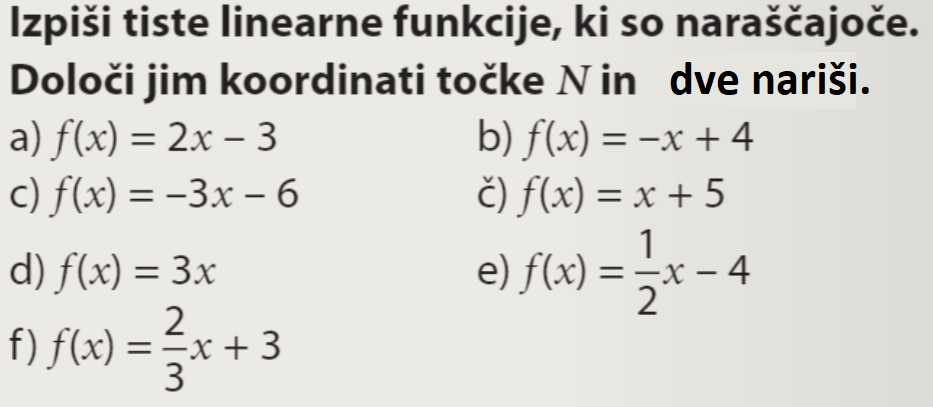 Nalogo boš pokazal/-a drugi teden v šoli!3. ura: Pouk na daljavo – Utrjevanje – 2.del (v zvezek)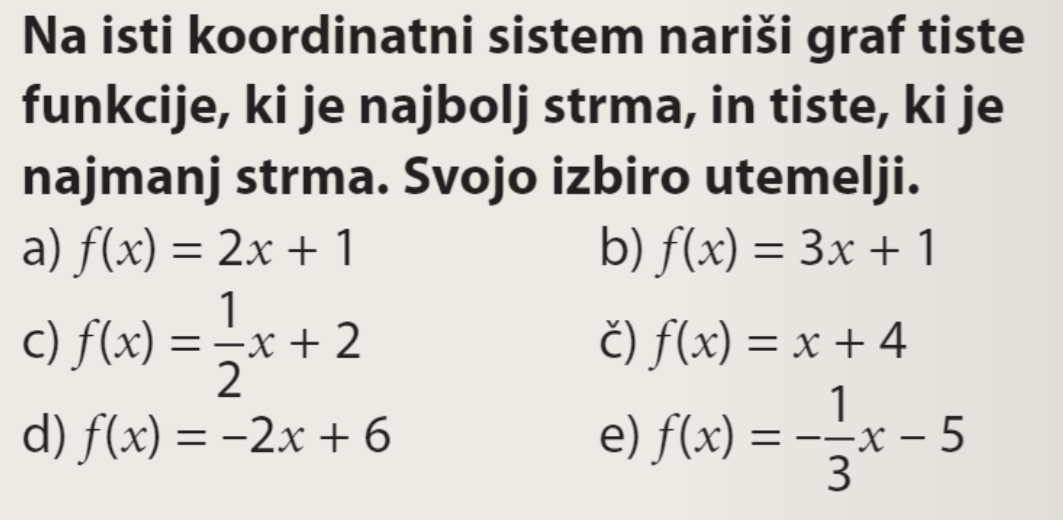 Nalogo boš pokazal/-a drugi teden v šoli!4. ura: Pouk na daljavo – Utrjevanje – 3.del (v zvezek)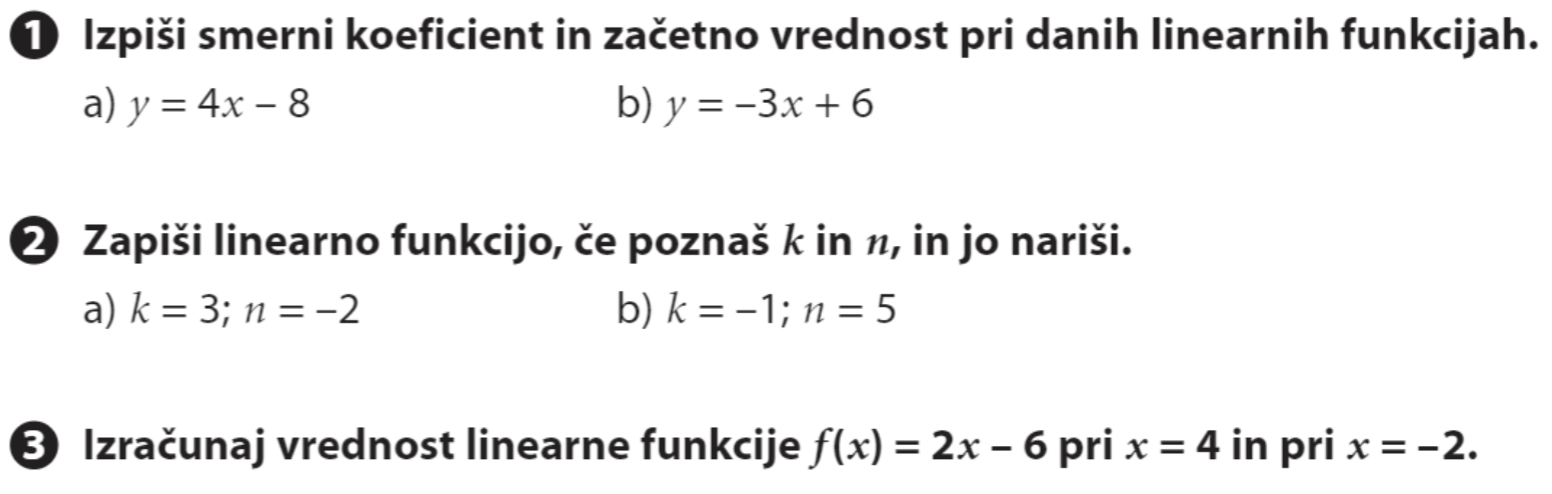 Nalogo boš pokazal/-a drugi teden v šoli!Vrtnice:  1. ura: Pouk na daljavo – Zoom (PON)2. ura: Pouk na daljavo – Graf linearne funkcije – začetna vrednost – 2.delSDZ 3 – str. 38 (od nal.21 naprej) – 40 – POŠILJI obvestilo, da si bil/-a uspešen/-a.3. ura: Pouk na daljavo – Utrjevanje – 1.del (v zvezek)Nalogo boš pokazal/-a drugi teden v šoli!4. ura: Pouk na daljavo – Utrjevanje – 2.del (v zvezek)Nalogo boš pokazal/-a drugi teden v šoli!Trobentice:  1. ura: Pouk na daljavo – Zoom (PON)2. ura: Pouk na daljavo – Graf linearne funkcije – začetna vrednost – 1.delČe rabiš pomoč si oglej film: https://www.loom.com/share/25ebdbf606644af8bfce7125fcd8b10f SDZ 3 – str. 36 – 38 (nal. 20) – POŠILJI obvestilo, da si bil/-a uspešen/-a.3. ura: Pouk na daljavo – Graf linearne funkcije – začetna vrednost – 2.delSDZ 3 – str. 38 (od nal.21 naprej) – 40 – POŠILJI obvestilo, da si bil/-a uspešen/-a.4. ura: Pouk na daljavo – Utrjevanje – 1.del (v zvezek) 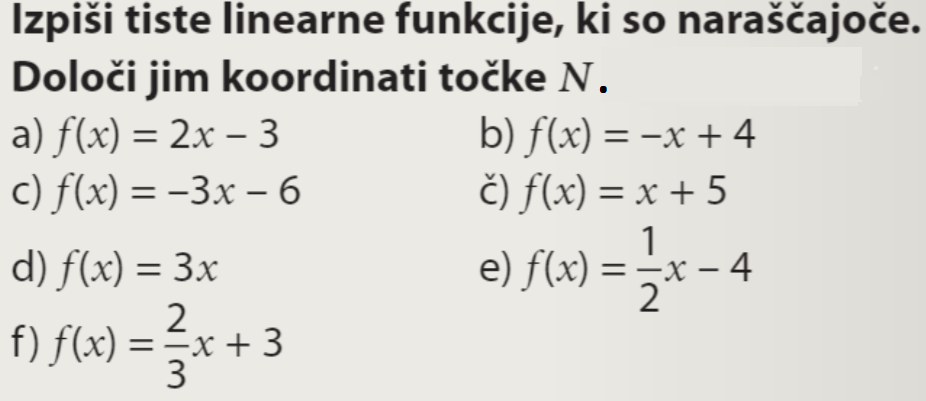 Nalogo boš pokazal/-a drugi teden v šoli!